COSC 6335 Group Homework CreditGroup A TaskTo be presented on Thursday, September 7, 2023Interpret the supervised scatter plot depicted below that consists of instances of 3 classes called 70, 76 and 82. Characterize the distribution of the instances of each class in the attribute space. Assess the difficulty of the classification problem of predicting classes 70, 76 and 78 using the attributes x and y!  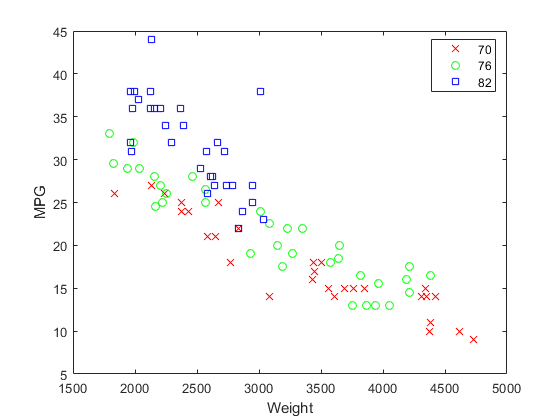 